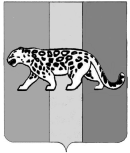 ПРИМОРСКИЙ КРАЙ АДМИНИСТРАЦИЯ НАДЕЖДИНСКОГО МУНИЦИПАЛЬНОГО РАЙОНАП О С Т А Н О В Л Е Н И Е22 октября 2019 года                с. Вольно-Надеждинское			                 № 565Об утверждении Положения о порядке организации и проведении массовых мероприятий на территории Надеждинского муниципального районаРуководствуясь Федеральным законом от 6 октября 2003 года № 131-ФЗ "Об общих принципах организации местного самоуправления в Российской Федерации", с целью обеспечения жителей Надеждинского муниципального района услугами организаций культуры, создания условий для организации досуга и упорядочения организации и проведении массовых мероприятий на территории Надеждинского муниципального района, администрация Надеждинского муниципального района ПОСТАНОВЛЯЕТ:1. Утвердить Положение о порядке организации и проведении массовых мероприятий на территории Надеждинского муниципального района (прилагается).2. Общему отделу администрации Надеждинского муниципального района (Ульянич Н.В.) разместить настоящее постановление в газете «Трудовая Слава».3. Отделу информатизации администрации Надеждинского муниципального района (Кихтенко В.Г.) разместить настоящее постановление на официальном сайте администрации Надеждинского муниципального района в сети «Интернет».4. Настоящее постановление вступает в силу со дня его официального опубликования.5. Контроль за исполнением настоящего постановления  возложить на заместителя главы администрации Надеждинского муниципального района С.А. Григорьеву.И.о. главы администрации Надеждинского муниципального района							              А.В. Султанов I. ОБЩИЕ ПОЛОЖЕНИЯ1. Настоящее Положение о порядке организации и проведения массовых мероприятий на территории Надеждинского муниципального района (далее - Положение) разработано с целью обеспечения жителей Надеждинского района услугами организаций культуры, создания условий для организации досуга и упорядочения организации и проведения массовых мероприятий на территории Надеждинского района, определяет порядок организации и проведения культурно-просветительских, театрально-зрелищных, спортивных и рекламных мероприятий (далее - массовые мероприятия), на территории Надеждинского района в стационарных или временных культурно-зрелищных сооружениях, а также в парках, скверах, улицах, площадях и других территориях, расположенных на территории Надеждинского муниципального района.1.1. Настоящим Положением не регулируется:1.1.1. Проведение собраний, митингов, демонстраций, шествий и пикетирований, порядок проведения которых регулируется Федеральным законом от 19 июня 2004 года № 54-ФЗ "О собраниях, митингах, демонстрациях, шествиях и пикетированиях".1.1.2. Проведение спортивных мероприятий, порядок проведения которых регулируется Федеральным законом от 4 декабря 2007 года № 329-ФЗ "О физической культуре и спорте в Российской Федерации".1.1.3. Проведение религиозных обрядов и церемоний, порядок проведения которых регулируется Федеральным законом от 26 сентября 1997 года № 125-ФЗ "О свободе совести и о религиозных объединениях".1.1.4. Проведение агитационной деятельности, порядок проведения которой определен Федеральным законом от 12 июня 2002 года № 67-ФЗ "Об основных гарантиях избирательных прав и права на участие в референдуме граждан Российской Федерации".1.2. Для целей настоящего Положения используются следующие основные понятия:1.2.1. Массовое мероприятие - это разовое культурно-просветительское, театрально-зрелищное, спортивное или рекламное мероприятие, предполагающее участие жителей и гостей Надеждинского муниципального района, проводимое с 08.00 и не позднее 22.00 часов в местах, указанных в пункте 1.1 настоящего Положения;1.2.2. Организатор массового мероприятия - юридические или физические лица, являющиеся инициаторами массового мероприятия и осуществляющие организационное, финансовое и иное обеспечение его проведения;1.2.3. Место проведения массового мероприятия - здание или сооружение, комплекс таких зданий и сооружений, включая прилегающую территорию, временно подготовленных либо специально предназначенных для проведения массовых мероприятий, а также специально определенные на период их проведения городские площади, парки, скверы, улицы и другие территории (вне специальных сооружений).II. ПОРЯДОК СОГЛАСОВАНИЯ И ПОЛУЧЕНИЯ РАЗРЕШЕНИЯ НА ПРОВЕДЕНИЕ МАССОВЫХ МЕРОПРИЯТИЙ2.1. Заявление о проведении массового мероприятия (форма) и прилагаемые к нему документы в соответствии с пунктом 2.2 настоящего Положения организатор массового мероприятия представляет в администрацию Надеждинского муниципального района не позднее, чем за тридцать дней до даты проведения планируемого массового мероприятия.2.2. К заявлению прилагаются следующие документы:- для юридических лиц - копии учредительных документов и свидетельства о регистрации;- для индивидуальных предпринимателей - копия свидетельства о регистрации;- для физических лиц – копия паспорта;- программа (сценарий) массового мероприятия;- письменное согласование с ОМВД по Надеждинскому муниципальному району об обеспечении общественного порядка и безопасности граждан при проведении массового мероприятия;- информация об условиях организационного, технического и иного обеспечения проведения массового мероприятия;2.3. Заявление и прилагаемые к нему документы рассматриваются администрацией Надеждинского муниципального района в срок не более пяти дней с момента поступления соответствующего заявления и документов.2.4. По результатам рассмотрения заявления администрация Надеждинского муниципального района готовит письменный ответ организатору мероприятия о согласовании проведения массового мероприятия либо об отказе в проведении массового мероприятия. Подготовленный ответ подлежит согласованию с заместителем главы администрации Надеждинского муниципального района, курирующим структурное подразделение администрации, к ведению которого относится тематика массового мероприятия.2.5. Отказ в проведении массового мероприятия выносится в случаях:2.5.1. Противоречия целей проведения мероприятия действующему законодательству Российской Федерации, общепринятым нормам морали и нравственности;2.5.2. Пропаганды насилия, национальной и религиозной нетерпимости, порнографии, экстремистской направленности;2.5.3. Угрозы общественному порядку и безопасности населения Надеждинского муниципального района;2.5.4. Если проведение мероприятия создает помехи или препятствует безопасности дорожного движения;2.5.5. Совпадения мероприятия по месту и времени с другими мероприятиями, заявленными ранее;2.5.6. По причинам, не зависящим от органов, согласующих проведение мероприятия (форс-мажорные обстоятельства, непредставление организатором документов, в соответствии с требованиями пункта 2.2 настоящего Положения).2.6. При получении письменного согласования главы администрации Надеждинского муниципального района и (или) лица его замещающего места проведения массового мероприятия организатор согласовывает независимо от уровня проводимого мероприятия (федеральный, республиканский, муниципальный и т.д.) не позднее пяти календарных дней до начала мероприятия:2.6.1. С органом внутренних дел, на обслуживаемой территории которого проводится массовое мероприятие, вопросы обеспечения охраны общественного порядка и безопасности в месте проведения мероприятия;2.6.2. С территориальными органами управления здравоохранения:                                          - вопросы медицинского сопровождения массового мероприятия;2.6.3. С территориальными подразделениями противопожарной службы:- план мероприятий по предупреждению чрезвычайных ситуаций с учетом схемы маршрутов и очередности движения участников мероприятий;- схему размещения временных строений и сооружений с указанием расстояний между ними и капитальными зданиями и сооружениями с указанием на ней количества и мест размещения первичных средств пожаротушения;- схему мест дислокации специализированного автотранспорта противопожарной службы, скорой медицинской помощи и аварийно-спасательных служб, обеспечивающих кратчайшее время их развертывания при возникновении чрезвычайных обстоятельств;- при сопровождении массового мероприятия проведением фейерверка схему местности с нанесением на ней пунктов размещения фейерверочных изделий с указанием границ безопасной зоны, указанием безопасных границ до зданий и сооружений, а также виды используемой пиротехнической продукции;- с отделом экономического развития и привлечения инвестиций администрации Надеждинского муниципального района:- схему размещения временных точек общественного питания, торговли (палатки, ларьки, передвижные точки питания) и их обеспечение холодильным и торговым оборудованием;- расчеты и схемы размещения контейнеров для сбора мусора, общественных туалетов (биотуалеты).В случае совпадения мероприятия по месту и времени проведения с другими мероприятиями, заявленными ранее, уполномоченный орган, рассматривающий заявление, вправе предложить организатору массового мероприятия, подавшему документы на его проведение последним, изменить время и место проведения массового мероприятия.III. ПОРЯДОК ОРГАНИЗАЦИИ И ПРОВЕДЕНИЯ МАССОВЫХ МЕРОПРИЯТИЙ3.1. Организаторы массового мероприятия могут размещать в установленном порядке рекламу, информацию о дате, времени и месте проведения массового мероприятия только после получения письменного разрешения уполномоченного органа на проведение массового мероприятия.3.2. Массовые мероприятия проводятся в сроки, во время, в месте и в соответствии с целями, указанными в заявлении на проведение массового мероприятия, а также в соответствии с программой (сценарием), прилагаемой к заявлению о проведении массового мероприятия.3.3. При подготовке и проведении массовых мероприятий организаторы обязаны принять необходимые меры, обеспечивающие поддержание общественного порядка, безопасности участников и зрителей, а также в обязательном порядке заключить соответствующие договоры с предприятиями, организациями, учреждениями на выполнение работ по обеспечению санитарных норм и правил, пожарной безопасности, оказанию первой медицинской помощи, выполнению иных организационных мероприятий. 3.4. При подготовке к проведению массового мероприятия организатор массового мероприятия: 3.4.1. Проводит работу по техническому и материальному обустройству массового мероприятия (установка сцен, их оформление, оборудование звукоусилительной аппаратурой, энергоснабжение и т.п.) и обеспечивает при этом соблюдение правил техники безопасности и противопожарной безопасности, в том числе при применении пиротехнических средств;3.4.2. Своевременно, не позднее трех дней до даты запланированного мероприятия информирует население, администрацию Надеждинского муниципального района об отмене массового мероприятия или изменении сроков его проведения;
3.4.3. Принимает меры по восстановлению нарушенного благоустройства и наведению надлежащего санитарного порядка на территории проведения массового мероприятия после проведения массового мероприятия;3.4.4. Обязан незамедлительно сообщить о предпосылках к совершению террористических актов, экстремистских проявлениях, беспорядках и иных опасных противоправных действиях, в случае возникновения таковых руководителям правоохранительных органов, ответственным за обеспечение безопасности граждан во время проведения массового мероприятия, оказывать им необходимую помощь и выполнять их законные требования по обеспечению общественного порядка.3.5. Не допускается организация и проведение массовых мероприятий, размещение рекламы и информации о дате, времени и месте проведения мероприятия без письменного согласования администрации Надеждинского муниципального района.3.6. Посетители, зрители и иные участники массового мероприятия имеют право входить на объект проведения массового мероприятия, если оно проводится на платной основе, при наличии билетов или документов (аккредитации), дающих право на вход, и пользоваться всеми услугами, предоставляемыми организаторами массового мероприятия и администрацией объекта проведения массового мероприятия.3.7. Посетители, зрители и иные участники массового мероприятия обязаны:3.7.1. Соблюдать и поддерживать общепринятые нормы поведения, вести себя уважительно по отношению к другим посетителям, зрителям и иным участникам массового мероприятия, не допускать действий, создающих опасность для окружающих;3.7.2. Предъявлять представителям организатора, администрации объекта проведения и иным должностным лицам, обеспечивающим проведение массового мероприятия, билеты или иные документы, дающие право на вход, а также пропуск на въезд автотранспорта на территорию места проведения массового мероприятия, если это предусмотрено порядком его проведения, и занимать места, указанные в приобретенных билетах или документах, их заменяющих;3.7.3. Выполнять законные распоряжения работников администрации объекта проведения массового мероприятия и правоохранительных органов;3.7.4. Незамедлительно сообщать администрации объекта проведения массового мероприятия и сотрудникам территориальных органов федеральных органов исполнительной власти, обеспечивающих безопасность граждан при проведении массовых мероприятий, о фактах угрозы или возникновения при проведении массового мероприятия чрезвычайных ситуаций, террористических актов, экстремистских проявлений, беспорядков и иных проявлений, которые могут повлечь или повлекли за собой человеческие жертвы, ущерб здоровью людей или окружающей природной среде, материальные потери и нарушение условий жизнедеятельности людей;3.7.5. При получении информации об эвакуации действовать согласно указаниям администрации объекта проведения массового мероприятия и сотрудников правоохранительных органов, ответственных за обеспечение безопасности и общественного порядка, соблюдая спокойствие и не создавая паники.3.8. При проведении массового мероприятия запрещается:3.8.1. Проносить оружие, огнеопасные, взрывчатые, ядовитые, радиоактивные, колющие, режущие и другие опасные предметы, стеклянную посуду, крупногабаритные вещи;3.8.2. Курить и распивать спиртные напитки в неустановленных местах;3.8.3. Находиться в состоянии алкогольного опьянения, оскорбляющем человеческое достоинство и общественную нравственность;3.8.4. Находиться несовершеннолетним, не достигшим 16 лет, без сопровождения родителей или лиц их замещающих, не позднее 22 часов;3.8.5. Выбрасывать предметы на трибуны, арену, сцену, а также допускать выкрики или совершать иные действия, унижающие человеческое достоинство;3.8.6. Находиться в проходах, на лестницах, ограждениях, парапетах, осветительных устройствах, площадках для телевизионной съемки, деревьях, крышах, несущих конструкциях или иных несанкционированных местах;3.8.7. Создавать помехи передвижению участников мероприятия (экстренных служб - скорая помощь, полиция, пожарные);3.8.8. Повреждать оборудование и элементы оформления сооружений, зеленые насаждения;3.8.9. Осуществлять торговлю, наносить надписи и расклеивать плакаты, объявления и другую продукцию информационного содержания без письменного разрешения администрации объекта проведения массового мероприятия;3.8.10. Носить или выставлять напоказ знаки или иную символику, направленную на разжигание расовой, социальной, национальной и религиозной ненависти, пропагандирующую насилие.3.9. При сопровождении массового мероприятия проведением фейерверка организатор массового мероприятия, организатор фейерверка, исполнитель фейерверка обязаны выполнять требования, установленные федеральным законодательством в области пожарной безопасности.Приложение ЗАЯВЛЕНИЕ НА ПРОВЕДЕНИЕ МАССОВОГО МЕРОПРИЯТИЯ
Наименование заявителя (юридического лица или Ф.И.О. физического лица):

___________________________________________________________________________

в лице:

___________________________________________________________________________
(должность, Ф.И.О.)

действующего на основании _________________________________________________

___________________________________________________________________________

Просит разрешить проведение массового мероприятия

___________________________________________________________________________
(название массового мероприятия)

Форма проведения __________________________________________________________

Место проведения __________________________________________________________

Время проведения (начало, окончание) ______________________________________

Предполагаемое количество участников ______________________________________

Цель мероприятия___________________________________________________________

Адрес заявителя (для физических лиц - место жительства,

для юридических лиц юридический адрес)_____________________________________

___________________________________________________________________________

Контактный телефон: _______________________________________________________

Подпись: _________________ ________________________________________________
(расшифровка подписи)Приложения:Приложение
к постановлению
администрации Надеждинского муниципального района
от22.10.2019  № 565